                                                         PITTSBURGH ELITE OFFICIATING CAMPS  			                     	     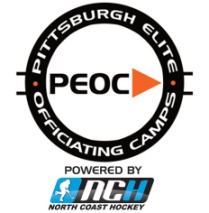 2015 VETERAN DEVELOPMENT CAMPMAY 15 – 17  .  CENTER ICE ARENA – DELMONT, PACAMP ROSTERNAMEAGE ADDRESSPHONEE-MAILAndolina, Jake46233 Shaw Court, New Alexandria, PA 15670724-787-7645jandolina@windstream.netBojarski, Jeff351415 Oakmont Avenue, Erie, PA 16505814-528-7660jeffbojarski12@aol.comButala, Timothy231105 Laurel Circle, Latrobe, PA 15650724-989-6092saucer2112@comcast.netCampalong, Dale50425 Poe Drive, Pitsburgh, PA 15235412-670-7492dcampy308@gmail.comCampbell, Shane119 Hilltop Drive, Davidsville, PA 15928814-659-2821smcamp10@aol.comDavis, Zack211207 Chase Street, Morgantown, WV 26508304-276-6343zdavis2@mix.wvu.edude Leon, Mario524122 Valleyvue Drive, Gibsonia, PA 15044412-897-1967b4deleon@consolidated.netFedor, Don4324 Verner Avenue, Butler, PA 15019412-445-1439rinkrat1414@gmail.comHarding, John291037 Rowland Avenue, Columbus, OH 43228614-893-3658hardingj@ohio.eduHendry, Todd29671 Fruitwood Drive, Bethel Park, PA 15102412-818-0921t.hendry35@gmail.comHorvath, Jeff57428 Lockwood Road, Export, PA 15632724-331-3410hvhorvy@aol.comKiger, Andrew44139 Main Street, Groveport, OH 43125614-830-0544coachkiger@yahoo.comKish, Ryan412847 Beechwood Boulevard, Pittsburgh, PA 15217412-874-0549Ryandkish@aol.comKozhokin, Plavo271325 Stewartstown Road, Apt. B7, Morgantown, WV 26505802-595-3326pkozhokin@yahoo.comLavrich, Richard531023 Quincy Drive, Greensburg, PA 15601412-780-7979r.lavrich@comcast.netLeety, James3414 Winding Road, Leetsdale, PA 15056412-605-4581jleety@gmail.comMeskin, Alexander52232 Kaercher Street, Pittsburgh, PA 15207412-421-4994ameskin@netzero.netPolonkey, Steve26947 Coon Ridge Road, Johnstown, PA 15905814-525-3292spolonkey22@gmail.comRuscin, Alexander21258 County Breeze Drive, Reedsville, WV 26547304-685-8210alex_ruscin@yahoo.comStarr, James45414 Judith Drive, Pittsburgh, PA 15236412-759-6860j.starr1027@yahoo.comTownsend, Ted17507 Tartan Court, Pittsburgh, PA 15239412-841-1181tedtownsend@comcast.netWalter, Andrew246289 Ross Bend Road, Dublin, OH 43016614-506-9608agwalter@icloud.comWhitehead, Paul30775 Greenfield Avenue, Pittsburgh, PA 15217901-361-8836pnwhitehead@gmail.comWhitfield, Gregg522406 Mount Pleasant Drive, Monroeville, PA 15146412-824-1709coach_gregg@hotmail.com